Figure 1:  Complete Plasmid Sequence of NR-52431>NR-52431 lot 70035132 complete plasmid sequenceCCAACGCTGCCCGAGATGCGCCGCGTGCGGCTGCTGGAGATGGCGGACGCGATGGATATGTTCTGCCAAGGGTTGGTTTGCGCATTCACAGTTCTCCGCAAGAATTGATTGGCTCCAATTCTTGGAGTGGTGAATCCGTTAGCGAGGTGCCGCCGGCTTCCATTCAGGTCGAGGTGGCCCGGCTCCATGCACCGCGACGCAACGCGGGGAGGCAGACAAGGTATAGGGCGGCGCCTACAATCCATGCCAACCCGTTCCATGTGCTCGCCGAGGCGGCATAAATCGCCGTGACGATCAGCGGTCCAGTGATCGAAGTTAGGCTGGTAAGAGCCGCGAGCGATCCTTGAAGCTGTCCCTGATGGTCGTCATCTACCTGCCTGGACAGCATGGCCTGCAACGCGGGCATCCCGATGCCGCCGGAAGCGAGAAGAATCATAATGGGGAAGGCCATCCAGCCTCGCGTCGCGAACGCCAGCAAGACGTAGCCCAGCGCGTCGGCCGCCATGCCGGCGATAATGGCCTGCTTCTCGCCGAAACGTTTGGTGGCGGGACCAGTGACGAAGGCTTGAGCGAGGGCGTGCAAGATTCCGAATACCGCAAGCGACAGGCCGATCATCGTCGCGCTCCAGCGAAAGCGGTCCTCGCCGAAAATGACCCAGAGCGCTGCCGGCACCTGTCCTACGAGTTGCATGATAAAGAAGACAGTCATAAGTGCGGCGACGATAGTCATGCCCCGCGCCCACCGGAAGGAGCTGACTGGGTTGAAGGCTCTCAAGGGCATCGGTCGAGATCCCGGTGCCTAATGAGTGAGCTAACTTACATTAATTGCGTTGCGCTCACTGCCCGCTTTCCAGTCGGGAAACCTGTCGTGCCAGCTGCATTAATGAATCGGCCAACGCGCGGGGAGAGGCGGTTTGCGTATTGGGCGCCAGGGTGGTTTTTCTTTTCACCAGTGAGACGGGCAACAGCTGATTGCCCTTCACCGCCTGGCCCTGAGAGAGTTGCAGCAAGCGGTCCACGCTGGTTTGCCCCAGCAGGCGAAAATCCTGTTTGATGGTGGTTAACGGCGGGATATAACATGAGCTGTCTTCGGTATCGTCGTATCCCACTACCGAGATATCCGCACCAACGCGCAGCCCGGACTCGGTAATGGCGCGCATTGCGCCCAGCGCCATCTGATCGTTGGCAACCAGCATCGCAGTGGGAACGATGCCCTCATTCAGCATTTGCATGGTTTGTTGAAAACCGGACATGGCACTCCAGTCGCCTTCCCGTTCCGCTATCGGCTGAATTTGATTGCGAGTGAGATATTTATGCCAGCCAGCCAGACGCAGACGCGCCGAGACAGAACTTAATGGGCCCGCTAACAGCGCGATTTGCTGGTGACCCAATGCGACCAGATGCTCCACGCCCAGTCGCGTACCGTCTTCATGGGAGAAAATAATACTGTTGATGGGTGTCTGGTCAGAGACATCAAGAAATAACGCCGGAACATTAGTGCAGGCAGCTTCCACAGCAATGGCATCCTGGTCATCCAGCGGATAGTTAATGATCAGCCCACTGACGCGTTGCGCGAGAAGATTGTGCACCGCCGCTTTACAGGCTTCGACGCCGCTTCGTTCTACCATCGACACCACCACGCTGGCACCCAGTTGATCGGCGCGAGATTTAATCGCCGCGACAATTTGCGACGGCGCGTGCAGGGCCAGACTGGAGGTGGCAACGCCAATCAGCAACGACTGTTTGCCCGCCAGTTGTTGTGCCACGCGGTTGGGAATGTAATTCAGCTCCGCCATCGCCGCTTCCACTTTTTCCCGCGTTTTCGCAGAAACGTGGCTGGCCTGGTTCACCACGCGGGAAACGGTCTGATAAGAGACACCGGCATACTCTGCGACATCGTATAACGTTACTGGTTTCACATTCACCACCCTGAATTGACTCTCTTCCGGGCGCTATCATGCCATACCGCGAAAGGTTTTGCGCCATTCGATGGTGTCCGGGATCTCGACGCTCTCCCTTATGCGACTCCTGCATTAGGAAGCAGCCCAGTAGTAGGTTGAGGCCGTTGAGCACCGCCGCCGCAAGGAATGGTGCATGCAAGGAGATGGCGCCCAACAGTCCCCCGGCCACGGGGCCTGCCACCATACCCACGCCGAAACAAGCGCTCATGAGCCCGAAGTGGCGAGCCCGATCTTCCCCATCGGTGATGTCGGCGATATAGGCGCCAGCAACCGCACCTGTGGCGCCGGTGATGCCGGCCACGATGCGTCCGGCGTAGAGGATCGAGATCTCGATCCCGCGAAATTAATACGACTCACTATAGGGGAATTGTGAGCGGATAACAATTCCCCTCTAGAAATAATTTTGTTTAACTTTAAGAAGGAGATATACATATGGGTTCTTCTCATCACCACCATCACCACTCTTCTGGTCTTGTTCCGCGTGGTTCTCACATGGGTGTTGACCTGGGTACCGAAAACCTGTACTTCCAGGGTGCTATCGCTTCTGAATTCTCTTCTCTGCCGTCTTATGCTGCTTTCGCTACCGCGCAGGAAGCTTATGAACAGGCTGTTGCTAACGGTGACTCTGAAGTTGTTCTGAAAAAACTGAAAAAATCTCTGAACGTTGCTAAATCTGAATTCGACCGTGATGCGGCTATGCAGCGCAAACTGGAAAAAATGGCGGACCAGGCGATGACCCAGATGTACAAACAGGCGCGTTCTGAAGATAAACGTGCTAAAGTTACCTCTGCTATGCAGACCATGCTGTTCACCATGCTGCGTAAACTGGACAACGACGCGCTGAACAACATCATCAACAACGCGCGTGACGGTTGCGTTCCGCTGAACATCATCCCGCTGACCACCGCTGCTAAACTGATGGTTGTTATCCCGGACTACAACACCTACAAAAACACCTGCGACGGTACCACCTTCACCTACGCGTCTGCGCTGTGGGAAATCCAGCAGGTTGTTGACGCGGACTCTAAAATCGTTCAGCTGTCTGAAATCTCTATGGACAACTCTCCGAACCTGGCTTGGCCGTTGATCGTTACCGCGCTGCGTGCTAACTCTGCGGTTAAACTGCAGTAAGGATCCGGCTGCTAACAAAGCCCGAAAGGAAGCTGAGTTGGCTGCTGCCACCGCTGAGCAATAACTAGCATAACCCCTTGGGGCCTCTAAACGGGTCTTGAGGGGTTTTTTGCTGAAAGGAGGAACTATATCCGGATATCCCGCAAGAGGCCCGGCAGTACCGGCATAACCAAGCCTATGCCTACAGCATCCAGGGTGACGGTGCCGAGGATGACGATGAGCGCATTGTTAGATTTCATACACGGTGCCTGACTGCGTTAGCAATTTAACTGTGATAAACTACCGCATTAAAGCTTATCGATGATAAGCTGTCAAACATGAGAATTCTTGAAGACGAAAGGGCCTCGTGATACGCCTATTTTTATAGGTTAATGTCATGATAATAATGGTTTCTTAGACGTCAGGTGGCACTTTTCGGGGAAATGTGCGCGGAACCCCTATTTGTTTATTTTTCTAAATACATTCAAATATGTATCCGCTCATGAGACAATAACCCTGATAAATGCTTCAATAATATTGAAAAAGGAAGAGTATGAGTATTCAACATTTCCGTGTCGCCCTTATTCCCTTTTTTGCGGCATTTTGCCTTCCTGTTTTTGCTCACCCAGAAACGCTGGTGAAAGTAAAAGATGCTGAAGATCAGTTGGGTGCACGAGTGGGTTACATCGAACTGGATCTCAACAGCGGTAAGATCCTTGAGAGTTTTCGCCCCGAAGAACGTTTTCCAATGATGAGCACTTTTAAAGTTCTGCTATGTGGCGCGGTATTATCCCGTGTTGACGCCGGGCAAGAGCAACTCGGTCGCCGCATACACTATTCTCAGAATGACTTGGTTGAGTACTCACCAGTCACAGAAAAGCATCTTACGGATGGCATGACAGTAAGAGAATTATGCAGTGCTGCCATAACCATGAGTGATAACACTGCGGCCAACTTACTTCTGACAACGATCGGAGGACCGAAGGAGCTAACCGCTTTTTTGCACAACATGGGGGATCATGTAACTCGCCTTGATCGTTGGGAACCGGAGCTGAATGAAGCCATACCAAACGACGAGCGTGACACCACGATGCCTGCAGCAATGGCAACAACGTTGCGCAAACTATTAACTGGCGAACTACTTACTCTAGCTTCCCGGCAACAATTAATAGACTGGATGGAGGCGGATAAAGTTGCAGGACCACTTCTGCGCTCGGCCCTTCCGGCTGGCTGGTTTATTGCTGATAAATCTGGAGCCGGTGAGCGTGGGTCTCGCGGTATCATTGCAGCACTGGGGCCAGATGGTAAGCCCTCCCGTATCGTAGTTATCTACACGACGGGGAGTCAGGCAACTATGGATGAACGAAATAGACAGATCGCTGAGATAGGTGCCTCACTGATTAAGCATTGGTAACTGTCAGACCAAGTTTACTCATATATACTTTAGATTGATTTAAAACTTCATTTTTAATTTAAAAGGATCTAGGTGAAGATCCTTTTTGATAATCTCATGACCAAAATCCCTTAACGTGAGTTTTCGTTCCACTGAGCGTCAGACCCCGTAGAAAAGATCAAAGGATCTTCTTGAGATCCTTTTTTTCTGCGCGTAATCTGCTGCTTGCAAACAAAAAAACCACCGCTACCAGCGGTGGTTTGTTTGCCGGATCAAGAGCTACCAACTCTTTTTCCGAAGGTAACTGGCTTCAGCAGAGCGCAGATACCAAATACTGTCCTTCTAGTGTAGCCGTAGTTAGGCCACCACTTCAAGAACTCTGTAGCACCGCCTACATACCTCGCTCTGCTAATCCTGTTACCAGTGGCTGCTGCCAGTGGCGATAAGTCGTGTCTTACCGGGTTGGACTCAAGACGATAGTTACCGGATAAGGCGCAGCGGTCGGGCTGAACGGGGGGTTCGTGCACACAGCCCAGCTTGGAGCGAACGACCTACACCGAACTGAGATACCTACAGCGTGAGCTATGAGAAAGCGCCACGCTTCCCGAAGGGAGAAAGGCGGACAGGTATCCGGTAAGCGGCAGGGTCGGAACAGGAGAGCGCACGAGGGAGCTTCCAGGGGGAAACGCCTGGTATCTTTATAGTCCTGTCGGGTTTCGCCACCTCTGACTTGAGCGTCGATTTTTGTGATGCTCGTCAGGGGGGCGGAGCCTATGGAAAAACGCCAGCAACGCGGCCTTTTTACGGTTCCTGGCCTTTTGCTGGCCTTTTGCTCACATGTTCTTTCCTGCGTTATCCCCTGATTCTGTGGATAACCGTATTACCGCCTTTGAGTGAGCTGATACCGCTCGCCGCAGCCGAACGACCGAGCGCAGCGAGTCAGTGAGCGAGGAAGCGGAAGAGCGCCTGATGCGGTATTTTCTCCTTACGCATCTGTGCGGTATTTCACACCGCATATATGGTGCACTCTCAGTACAATCTGCTCTGATGCCGCATAGTTAAGCCAGTATACACTCCGCTATCGCTACGTGACTGGGTCATGGCTGCGCCCCGACACCCGCCAACACCCGCTGACGCGCCCTGACGGGCTTGTCTGCTCCCGGCATCCGCTTACAGACAAGCTGTGACCGTCTCCGGGAGCTGCATGTGTCAGAGGTTTTCACCGTCATCACCGAAACGCGCGAGGCAGCTGCGGTAAAGCTCATCAGCGTGGTCGTGAAGCGATTCACAGATGTCTGCCTGTTCATCCGCGTCCAGCTCGTTGAGTTTCTCCAGAAGCGTTAATGTCTGGCTTCTGATAAAGCGGGCCATGTTAAGGGCGGTTTTTTCCTGTTTGGTCACTGATGCCTCCGTGTAAGGGGGATTTCTGTTCATGGGGGTAATGATACCGATGAAACGAGAGAGGATGCTCACGATACGGGTTACTGATGATGAACATGCCCGGTTACTGGAACGTTGTGAGGGTAAACAACTGGCGGTATGGATGCGGCGGGACCAGAGAAAAATCACTCAGGGTCAATGCCAGCGCTTCGTTAATACAGATGTAGGTGTTCCACAGGGTAGCCAGCAGCATCCTGCGATGCAGATCCGGAACATAATGGTGCAGGGCGCTGACTTCCGCGTTTCCAGACTTTACGAAACACGGAAACCGAAGACCATTCATGTTGTTGCTCAGGTCGCAGACGTTTTGCAGCAGCAGTCGCTTCACGTTCGCTCGCGTATCGGTGATTCATTCTGCTAACCAGTAAGGCAACCCCGCCAGCCTAGCCGGGTCCTCAACGACAGGAGCACGATCATGCGCACCCGTGGCCAGGACFigure 2:  Plasmid Map for NR-52431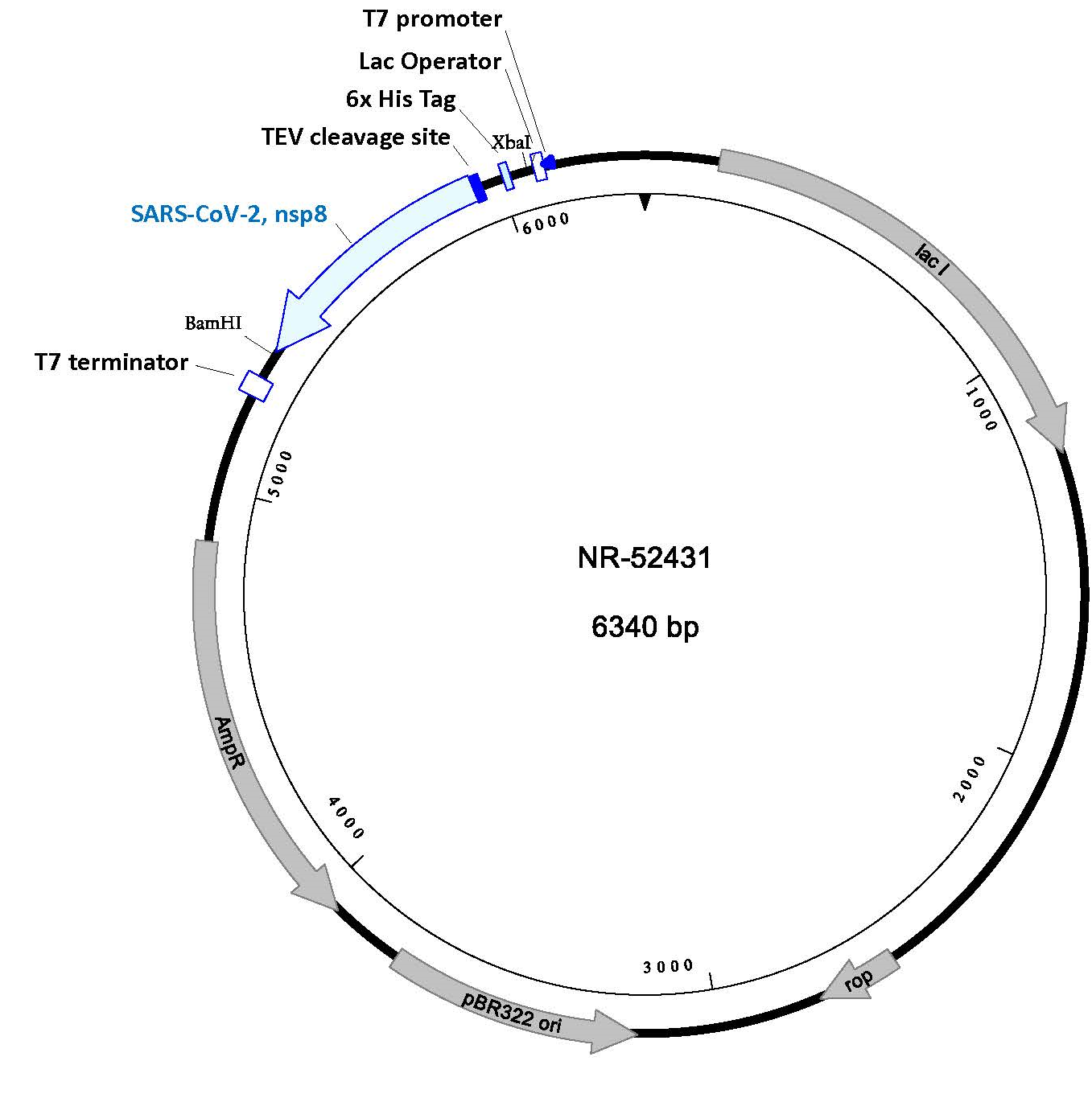 